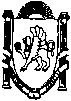 _____________________________________________________________________________________________________________________________________________П О С Т А Н О В Л Е Н И Еот «23» июля 2015 года 			№ 349/15                         с.   МирноеО порядке создания, хранения, использования ивосполнения резерва материальных ресурсов муниципальногообразования Мирновское сельское поселение Симферопольского района  Республики Крым для ликвидации чрезвычайных ситуаций	В соответствии с Федеральным законом от 21 декабря 1994 г. № 68-ФЗ «О защите населения и территорий от чрезвычайных ситуаций природного и техногенного характера» и постановлением Правительства Российской Федерации от 10 ноября 1996 г. № 1340 «О Порядке создания и использования резервов материальных ресурсов для ликвидации чрезвычайных ситуаций природного и техногенного характера», в целях своевременного и качественного обеспечения мероприятий по ликвидации чрезвычайных ситуаций и защите населения на территории муниципального образования Мирновское сельское поселение Симферопольского района Республики Крым,  администрация Мирновского сельского поселения,-ПОСТАНОВЛЯЕТ:1. Утвердить «Порядок создания, хранения, использования и восполнения резерва материальных ресурсов для ликвидации чрезвычайных ситуаций муниципального образования Мирновское сельское поселение Симферопольского района Республики Крым» (Приложение № 1).2. Утвердить «Номенклатуру и объемы резерва материальных ресурсов для ликвидации чрезвычайных ситуаций муниципального образования Мирновское сельское поселение Симферопольского района Республики Крым» (Приложение № 2).3. Создание, хранение и восполнение резерва материальных ресурсов для ликвидации чрезвычайных ситуаций муниципального образования Мирновское сельское поселение Симферопольского района Республики Крым производить за счет средств бюджета поселения при наличии средств.4. Рекомендовать руководителям предприятий, организаций и учреждений Мирновского  сельского поселения создать соответствующие резервы материальных ресурсов для ликвидации чрезвычайных ситуаций.5. Контроль за выполнением настоящего постановления оставляю за собой.6. Постановление вступает в силу со дня его подписания.7. Опубликовать настоящее постановление на официальных ресурсах.Приложение № 1 к постановлению администрации Мирновского сельского поселения Симферопольского района Республики Крымот «23» июля  2015 года № 349/15ПОРЯДОКсоздания, хранения, использования и восполнения резерва материальных ресурсов муниципального образования Мирновское сельское поселение Симферопольского  района Республики Крым для ликвидации чрезвычайных ситуаций1. Настоящий Порядок разработан в соответствии с Федеральным законом от 21 декабря 1994 г. № 68-ФЗ «О защите населения и территорий от чрезвычайных ситуаций природного и техногенного характера» и постановлением Правительства Российской Федерации от 10 ноября 1996 г. № 1340 «О Порядке создания и использования резервов материальных ресурсов для ликвидации чрезвычайных ситуаций природного и техногенного характера» и определяет основные принципы создания, хранения, использования и восполнения резерва материальных ресурсов для ликвидации чрезвычайных ситуаций (далее - Резерв) на территории муниципального образования Мирновское сельское поселение Симферопольского района Республики Крым.2. Резерв создается заблаговременно в целях экстренного привлечения необходимых средств для первоочередного жизнеобеспечения пострадавшего населения, развертывания и содержания временных пунктов размещения и питания пострадавших граждан, оказания им помощи, обеспечения аварийно-спасательных и аварийно-восстановительных работ в случае возникновения чрезвычайных ситуаций, а также при ликвидации угрозы и последствий чрезвычайных ситуаций. Использование Резерва, на иные цели, не связанные с ликвидацией чрезвычайных ситуаций, допускается в исключительных случаях, только на основании решений, принятых Мирновским сельским советом Симферопольского района Республики Крым. 3. Резерв включает продовольствие, предметы первой необходимости, вещевое имущество, строительные материалы, медикаменты и медицинское имущество, нефтепродукты, другие материальные ресурсы.4. Номенклатура и объемы материальных ресурсов резерва утверждаются постановлением администрации поселения и устанавливаются исходя из прогнозируемых видов и масштабов чрезвычайных ситуаций, предполагаемого объема работ по их ликвидации, а также максимально возможного использования имеющихся сил и средств для ликвидации чрезвычайных ситуаций.5. Создание, хранение и восполнение резерва осуществляется за счет средств бюджета поселения, а также за счет внебюджетных источников.6. Объем финансовых средств, необходимых для приобретения материальных ресурсов резерва, определяется с учетом возможного изменения рыночных цен на материальные ресурсы, а также расходов, связанных с формированием, размещением, хранением и восполнением резерва.7. Бюджетная заявка для создания резерва на планируемый год представляется администрацией до утверждения бюджета на следующий за текущим годом.8. Функции по созданию, размещению, хранению и восполнению резерва возлагаются на МБУ «МИРНОЕ» муниципального образования Мирновское сельское поселение Симферопольского района Республики Крым (далее МБУ «МИРНОЕ»).9. Органы, на которые возложены функции по созданию резерва:- разрабатывают предложения по номенклатуре и объемам материальных ресурсов в резерве;- представляют на очередной год бюджетные заявки для закупки материальных ресурсов в резерв;- определяют размеры расходов по хранению и содержанию материальных ресурсов в резерве;- определяют места хранения материальных ресурсов резерва, отвечающие требованиям по условиям хранения и обеспечивающие возможность доставки в зоны чрезвычайных ситуаций;- в установленном порядке осуществляют отбор поставщиков материальных ресурсов в резерв;- заключают в объеме выделенных ассигнований договоры (контракты) на поставку материальных ресурсов в резерв, а также на ответственное хранение и содержание резерва;- организуют хранение, освежение, замену, обслуживание и выпуск материальных ресурсов, находящихся в резерве;- организуют доставку материальных ресурсов резерва потребителям в районы чрезвычайных ситуаций;- ведут учет и отчетность по операциям с материальными ресурсами резерва; - обеспечивают поддержание резерва в постоянной готовности к использованию;- осуществляют контроль за наличием, качественным состоянием, соблюдением условий хранения и выполнением мероприятий по содержанию материальных ресурсов, находящихся на хранении в резерве;- подготавливают проекты правовых актов по вопросам закладки, хранения, учета, обслуживания, освежения, замены, реализации, списания и выдачи материальных ресурсов резерва.10. Общее руководство по созданию, хранению, использованию резерва возлагается на МБУ «МИРНОЕ».11. Материальные ресурсы, входящие в состав резерва, независимо от места их размещения, являются собственностью юридического лица, на чьи средства они созданы (приобретены).12. Приобретение материальных ресурсов в резерв осуществляется в соответствии с Федеральным законом от 05.04.2013 года №44-ФЗ «О контрактной системе в сфере закупок товаров, работ, услуг для обеспечения государственных и муниципальных нужд»,  Постановлением Совета министров Республики Крым от 04.02.2015 № 25 «Об утверждении Порядка осуществления закупок товаров, работ, услуг для обеспечения государственных и муниципальных нужд на территории  Республики Крым в 2015 году».13. Вместо приобретения и хранения материальных ресурсов или части этих ресурсов допускается заключение договоров на экстренную их поставку (продажу) с организациями, имеющими эти ресурсы в постоянном наличии. Выбор поставщиков осуществляется в соответствии с законодательством, указанным в п. 12 настоящего Порядка.14. Хранение материальных ресурсов резерва организуется как на объектах, специально предназначенных для их хранения и обслуживания, так и в соответствии с заключенными договорами на базах и складах промышленных, транспортных, сельскохозяйственных, снабженческо-сбытовых, торгово-посреднических и иных предприятий и организаций, независимо от формы собственности, и где гарантирована их безусловная сохранность и откуда возможна их оперативная доставка в зоны чрезвычайных ситуаций.15. Органы, на которые возложены функции по созданию резерва и заключившие договоры, предусмотренные пунктами 13 и 14 настоящего Порядка, осуществляют контроль за количеством, качеством и условиями хранения материальных ресурсов и устанавливают в договорах на их экстренную поставку (продажу) ответственность поставщика (продавца) за своевременность выдачи, количество и качество поставляемых материальных ресурсов. Возмещение затрат организациям, осуществляющим на договорной основе ответственное хранение резерва, производится за счет средств бюджета Мирновского сельского поселения.16. Выпуск материальных ресурсов из резерва осуществляется по решению председателя Мирновского сельского совета – главы администрации Мирновского сельского поселения, или лица, его замещающего, и оформляется письменным распоряжением. Решения готовятся на основании обращений предприятий, учреждений и организаций и граждан.17. Использование резерва осуществляется на безвозмездной или возмездной основе. В случае возникновения на территории муниципального образования чрезвычайной ситуации техногенного характера расходы по выпуску материальных ресурсов из резерва возмещаются за счет средств и имущества хозяйствующего субъекта, виновного в возникновении чрезвычайной ситуации.18. Перевозка материальных ресурсов, входящих в состав резерва, в целях ликвидации чрезвычайных ситуаций осуществляется транспортными организациями на договорной основе с администрацией Мирновского сельского поселения.19. Предприятия, учреждения и организации, обратившиеся за помощью и получившие материальные ресурсы из резерва, организуют прием, хранение и целевое использование доставленных в зону чрезвычайной ситуации материальных ресурсов.20. Отчет о целевом использовании выделенных из резерва материальных ресурсов готовят предприятия, учреждения и организации, которым они выделялись. Документы, подтверждающие целевое использование материальных ресурсов, представляются в администрацию Мирновского сельского поселения Симферопольского района Республики Крым, в десятидневный срок.21. Для ликвидации чрезвычайных ситуаций и обеспечения жизнедеятельности пострадавшего населения администрация Мирновского сельского поселения может использовать находящиеся на его территории объектовые резервы материальных ресурсов по согласованию с организациями, их создавшими.22. Восполнение материальных ресурсов резерва, израсходованных при ликвидации чрезвычайных ситуаций, осуществляется за счет средств, указанных в решении администрации Мирновского сельского поселения о выделении ресурсов из Резерва.23. По операциям с материальными ресурсами резерва организации несут ответственность в порядке, установленном законодательством Российской Федерации и договорами.Приложение № 2 к постановлению администрации Мирновского сельского поселения Симферопольского района Республики Крымот «23» июля  2015 года № 349/15Номенклатура и объемы резерва материальных ресурсов для ликвидации чрезвычайных ситуаций муниципального образования Мирновское сельское поселение Симферопольского района Республики КрымПредседатель Мирновского сельского совета – глава администрации Мирновского сельского поселения                                                             С.В. Ковалев№п/пНаименованиематериальных ресурсовЕд.измерен.Объемы поставок12341Продовольствие(из расчета снабжения 50 чел на 5 суток)Продовольствие(из расчета снабжения 50 чел на 5 суток)Продовольствие(из расчета снабжения 50 чел на 5 суток)1.1Мучные изделият0.181.2Мясоовощные консервы (каша)банок 250 гр.5401.3Мясные консервы банок 250 гр.2701.4Сахаркг.18  1.5Чайкг.1,81.6Вода питьевая бутылок 5 л.1352Вещевое имущество и предметы первой необходимостиВещевое имущество и предметы первой необходимостиВещевое имущество и предметы первой необходимости2.1Рукавицы рабочиепар502.2Спички коробков252.3Свечи шт.502.4Сапоги резиновыепар102.5Мылокг83Строительные материалы и инвентарьСтроительные материалы и инвентарьСтроительные материалы и инвентарь3.1Шиферлист.800 3.2Гвозди кг503.3Стеклокв.м.5003.4Мешок полиэтиленовыйшт.20003.5Лопатышт.203.6Брус обрезной 5х15куб.м.23.7Брус обрезной 5х5куб.м.24.Медицинское имуществоМедицинское имуществоМедицинское имущество4.1Раствор йода 5%-10,0 флак.154.2Бинты 10х5 шт.50  4.3Бинты 14х7шт.504.4Лейкопластырь 3х5упак.504.5Пакет перевязочный индивидуальныйшт.154.6Жгут кровоостанавливающий шт. 34.7Прибор для измерения АДшт.24.8Шина для верхних и нижних конечностейшт.44.9Термометр медицинский шт.105.НефтепродуктыНефтепродуктыНефтепродукты5.1Бензин тонн2,55.2Дизельное топливотонн2,56Средства обеспечения аварийно-спасательных работСредства обеспечения аварийно-спасательных работСредства обеспечения аварийно-спасательных работ6.1Палатка шт.36.2Бензопилашт.16.3Лебедка переноснаяшт.16.4Фонари аккумуляторныешт.56.5Аварийно-спасательный, дверной комплектшт.16.6Аварийно-спасательный гидравлический, комбинированный инструмент с ручным приводомшт.17Средства обогреваСредства обогреваСредства обогрева7.1Калорифер для отопления помещенияшт.38Средства энергообеспеченияСредства энергообеспеченияСредства энергообеспечения8.1Электростанцияшт.39Средства радиационной и химической защитыСредства радиационной и химической защитыСредства радиационной и химической защиты9.1Респираторышт.1009.2Противогаз ГП-7шт.109.3Коробки противогазные К-1 (аммиак)шт.109.4Костюм защитный Л-1шт.209.5ВПХРшт.1